İÇİNDEKİLERGİRİŞAvrupa çok dillilik politikası, çok erken yaşta en az iki yabancı dil öğreterek özellikle, temel becerilerin geliştirilmesi doğrultusunda ilerlemiştir.İnsanların gerek birbirleriyle sağlıklı bir iletişim kurabilmeleri, gerekse mesleki alanda kaydedilen gelişmelere uyum sağlayabilmeleri için yabancı dil öğrenme, artık bir amaçtan çok bir araç hâline dönüşmüştür.Günümüzde mesleklerin değişim ile karşı karşıya olması ve daha karmaşık bir yapıya dönüşmeye başlaması nedeniyle, meslekî yeterliklerin de geniş tabanlı bilgilere, becerilere ve tavırlara dayalı olmasını ve programların buna göre geliştirilmesini zorunlu hâle getirmektedir. Yabancı Dil Programları da bu gelişmeye doğrudan katkı sağlayabilecek bir özellik taşımaktadır.Hayat Boyu Öğrenme Genel Müdürlüğü tarafından hazırlanan Yabancı Dil Öğretim Programlarında kazanımlar ve içerik  “öğrenen merkezli” yaklaşıma göre düzenlenmiş olup öğrenenlerin iş birliği yaparak ve birlikte sorumluluğu paylaşarak çalışabilecekleri şekilde oluşturulmuştur. Öğrenci merkezli eğitim, öğreneni merkeze alan, öğrenmeyi öğrenmenin esas olduğu, her öğrenenin farklı zaman, tarz ve hızda öğrenebileceği ilkesine dayalı; düşünme becerilerini geliştirmenin yaratıcı düşünceyi de geliştirdiğini kabul eden bir yaklaşımdır.Yabancı dil alanı öğretim programları, gelişmelere bağlı olarak esnek ve sürekli güncellenmeye uygun bir yapıda tasarlanmıştır. Programda dört dil becerisi ile dilin alt becerilerinin dağılımı, öğrenenlerin kendi ihtiyaçlarını fark edecek ve kendilerini aktif birer katılımcı yapacakları şekilde planlanmıştır.Programın hazırlanmasında Avrupa Konseyi tarafından yabancı dil öğrenimi ve öğretimi için yabancı dil dersinin uygulanmasına dair, karşılaştırılabilir standartlar getiren “Diller İçin Avrupa Ortak Başvuru Çerçevesi”nden (www.coe.int/lang-CEFR) yararlanılmıştır. “Diller İçin Avrupa Ortak Başvuru Çerçevesi”nde belirtilen dile ilişkin yeterlilik düzeyleri temel (A1-A2), bağımsız (B1-B2) ve yetkin (C1-C2) kullanıcı olarak ifade edilmektedir.Yabancı diller alanı altında yer alan A1 seviyesi Ukraynaca öğretim programı ile uluslararası düzeyde standartlara uygun, yetişkin bireylere eğitim ve öğretim olanağı sunulmuştur.Bu program Talim ve Terbiye Kurulunun 29/07/2016 tarihli ve 55 sayılı kararı ile kabul edilen “Yaygın Eğitim Kurumları Yabancı Diller A1 Seviyesi Çerçeve Kurs Programı”na uygun olarak hazırlanmıştır.PROGRAMININ GENEL AMAÇLARIBu kurs programı;  Yabancı Dil Eğitimi ve Öğretimi İle Türk Vatandaşlarının Farklı Dil ve Lehçelerinin Öğrenilmesi Hakkında Kanun’un 2. Maddesi hükmü gereğince, Bakanlar Kurulu Kararıyla öğretiminin yapılması kabul edilen yabancı diller için uygulanabilir.  (BKK:2018/11526)Yabancı dil öğretim programı A Seviyesi (A1+A2) “Diller için Avrupa Ortak Başvuru Çerçevesi”nde  “Temel Dil Kullanıcısı” olarak tanımlanmıştır. A1 Seviyesi dil kullanımında en temel aşamadır. Dil oğrenenlerin kendilerini en basit şekilde ifade edebildikleri aşamadır. Yaygın Eğitim Kurumları Yabancı Diller A1 Seviyesi Ukraynaca Kurs Programı ile kursiyerlerin Türk Millî Eğitimi’nin genel amaçları ve temel ilkelerine uygun olarak;Kişiler (oturduğu yer, tanıdıkları, sahip olduğu şeyler gibi)  hakkında en basit soruları yöneltmeleri ve benzeri soruları yanıtlamaları,En temel gereksinimler ya da iyi bilinen konular söz konusu olduğunda, basit ifadeler kullanmaları ve sorulan soruları yanıtlamaları,Kendilerini ve başkalarını tanıtmaları, nerede yaşadığı gibi kişisel bilgileri sormaları, cevaplamaları,Karşısındaki insanların yavaş ve açık konuşarak kendisine yardımcı oldukları sürece onlarla basit bir şekilde konuşmaları, Basit bir metni okumaları,Basit bilgi formlarına kendi kişisel bilgilerini yazmaları,Sayılar, miktarlar, fiyat ve zaman birimleri ile baş etmeleri, Basit nezaket kalıplarını kullanmaları,Basit bir şekilde yapılan yol tariflerini anlamalarıamaçlanmaktadır. 2. KURSUN SEVİYESİ ve TANIMI: A1 – TEMEL DİL KULLANICISI3. AVRUPA ORTAK DİL KRİTERLERİNE GÖRE KAZANDIRILACAK DÖRT DİL BECERİSİ4. REFERANS DOKÜMANLAR VE DAYANAKLARDiller İçin Avrupa Ortak Başvuru Çerçevesi  (www.coe.int/lang-CEFR)  Yabancı Diller A1 Seviyesi Ukraynaca Kurs Programı’nın hazırlanmasında faydalanılan Diller için Avrupa Ortak Başvuru Çerçevesi; Dil öğretim programlarını, program yönergelerini, sınav ve ders kitapları vb. konulardaki çalışmaları yönlendirmek ve geliştirmek için hazırlanmış  “ortak bir çerçeve” dir.Bu çerçevede; dil öğrenenlerin, hedef dilde iletişim kurmak için neleri bilmeleri gerektiği, bu dilde etkinlik kazanmak için hangi bilgi ve yetilerini geliştirmeleri gerektiği kapsamlı olarak açıklanmıştır. Dil öğrenenlerin, dil yeterlilik düzeyleri tanımlanmıştır. Modern diller alanında çalışan uzmanların karşılaştığı, Avrupa’daki farklı eğitim sistemlerinden kaynaklanan iletişim engellerinin üstesinden gelinmesi hedeflenmiştir.Bu çerçeveden; eğitim yöneticileri, ders tasarımcıları, öğretmenler, eğitici (formatör) öğretmenler,  sınav kurulları vb. birimler faydalanabilir.Dil öğrenim programlarının planlanması sürecinde Avrupa Ortak Öneriler Çerçevesinden aşağıdaki şekilde yararlanmak mümkündür.•  Kapsamlı: Dil öğrenenleri tüm dil ve iletişimsel yeterlik alanlarında geliştirmek.•  Modüler: Dil öğrenenin dil yeterliğini sadece belirli alanlarda ve belli bir amaç için geliştirmek.•  Ağırlıklı: Dil öğreniminin belirli yönlerini vurgulayarak diğer alanlara göre, bazı öğrenim alanlarında daha      yüksek öğrenim ve beceri düzey basamaklarını gösteren özel bir “profil” oluşturmak.•  Kısmi: Sadece belli etkinlik ve becerileri (örneğin, algılama alanında) geliştirmek.Millî Eğitim Bakanlığı Hayat Boyu Öğrenme Kurumları YönetmeliğiMEB Hayat Boyu Öğrenme Genel Müdürlüğü web sayfasından (http://hbogm.meb.gov.tr) edinilebilir.5. PROGRAMIN SÜRESİ Yabancı Diller A1 Seviyesi Ukraynaca Kurs Programı’nın toplam eğitim süresi her bir tema için 24 saat olmak üzere 120 ders saati olarak planlanmıştır. Bununla birlikte öğrencilerin ilk defa karşılaşacakları farklı alfabe sistemini temalara başlamadan önce öğrenmeleri için 16 saat ilave edilecek ve bu 16 saatte harflerin ve seslerin doğru çıkarılması, yazılması ve tanınması için öğretmen rehberlik edecektir. Alfabe eğitiminin nasıl olacağı öğretmen tarafından belirlenecek ve not verme ile değerlendirilmeyecektir. Alfabe eğitiminin eklenmesi ile kurs programı 136 saat olarak uygulanacaktır. 	Haftalık ders saati dağılımı, günlük 8 saati geçmemek üzere Eğitim Merkezinin fiziki durumu, başvuran kişi sayısı ve uygunluk saatleri göz önünde bulundurularak Hayat Boyu Öğrenme Kurumları Müdürü ve Yabancı Dil Zümre Öğretmenleri tarafından kararlaştırılır. 6. GİRİŞ KOŞULLARIOkuryazar olmak.14 yaş ve üzeri olmak.7. EĞİTİMCİLERİN NİTELİĞİTalim ve Terbiye Kurulu Başkanlığının Öğretmenlik Alanları, Atama ve Ders Okutma Esasları kapsamında aylık karşılığı okutacakları derslere ilişkin çizelgede yer alan, alan öğretmenleri esas alınarak; A. Öncelikli olarak hayat boyu öğrenme kurumlarına Ukraynaca öğretmeni olarak atanmış öğretmenler görev almalıdır. B. Hayat boyu öğrenme kurumunun kadrolu Ukraynaca öğretmeni bulunmadığı takdirde Millî Eğitim Bakanlığında Ukraynaca öğretmeni olarak atanmış öğretmenler görevlendirilir. C. Programın uygulanmasında Millî Eğitim Bakanlığında Ukraynaca öğretmeni olarak atanmış öğretmenlerden yararlanılamadığı durumlarda aşağıdaki niteliklere sahip öğretmenler görevlendirilebilir: 1) Millî Eğitim Bakanlığı dışından görevlendirilecek öğretmenler için üniversite veya fakültelerin yabancı dil bölümlerinden (Ukraynaca) mezun olanlardan öğretmenlik formasyon bilgisine sahip olduğunu belgelendirenler. 2) Üniversite veya fakültelerin diğer bölümlerinden mezun olanlar için; a) Öğretmenlik formasyon bilgisine sahip olduğunu ve KPDS/ÜDS/YDS’den 80 ve üzeri puan aldığını veya ÖSYM tarafından “Yabancı Dil Sınavları Eşdeğerlikleri” esas alınarak Ukraynaca dil bilgisine sahip olduğunu belgelendirenler. b) Öğretmenlik formasyon bilgisine sahip olmayanlar için; i) Ukraynaca dil eğitimi verebileceğine dair uluslararası geçerliliği olan dil öğretim sertifikası ile birlikte ve KPDS/ÜDS/YDS’den 80 ve üzeri puan aldığını veya ÖSYM tarafından “Yabancı Dil Sınavları Eşdeğerlikleri” esas alınarak, diğer uluslararası sınavlarla KPDS/ÜDS/YDS’de 80 ve üzeri puana denk gelen Ukraynaca dil bilgisine sahip olduğunu belgelendirenler. ii)a. Yükseköğretimini yurtiçi veya yurtdışındaki üniversitelerde Ukraynaca dilinde yapmış olmak.b. Ukraynaca konuşulduğu ülkelerin vatandaşı olunması durumunda bu ülkede bir yükseköğretim kurumunu bitirmiş olmak. D. Yukarıda sayılan özelliklerde eğitici bulunamadığı hallerde, söz konusu eğiticilerden KPDS/ ÜDS/ YDS' den 60 ve üzeri puan aldığını belgeleyenler.8. BELGELENDİRMEKurs programını başarıyla tamamlayanlara Kurs Bitirme Belgesi ve bitirdiği temaları gösterir not döküm çizelgesi verilir. Kurs programını tamamlamadan ayrılanlara, aldıkları temaları gösterir not döküm çizelgesi verilir.Kurs sonunda öğrendiği bilgileri Avrupa Ortak Dil Kriterlerine göre verilen bir sertifika ile belgelendirmek isteyen kursiyerler, bu sertifika sınavlarını yapmaya yetkili kılınan kurum ve kuruluşlara müracaat edebilirler.9.EĞİTİM MERKEZİ YERİ Program, Hayat Boyu Öğrenme Genel Müdürlüğüne bağlı eğitim kurumlarında uygulanır. 10. EĞİTİM / ÖĞRETİM DONANIMLARIDört dil becerisinin geliştirilmesi ve programın verimli bir şekilde uygulanabilmesi için bilgisayar, projeksiyon veya etkileşimli tahta, ses sistemi, internet bağlantısı ve standart bilişim teknolojileri donanımları sağlanmalıdır. Ayrıca dersi verecek öğretmen/öğretmenler tarafından Diller İçin Avrupa Ortak Başvuru Çerçevesi” nin (www.coe.int/lang-CEFR)  başvuru kaynağı olarak yararlanılması önem arz etmektedir.11. DERSTE KULLANILABİLECEK ARAÇ VE GEREÇLER12. ÖĞRETİM YÖNTEM VE TEKNİKLERİYabancı Diller A1 Seviyesi Ukraynaca Kurs Programı’nın uygulayıcıları için yöntem seçiminde herhangi bir kısıtlama yoktur. Bununla birlikte öğretmenlerin seçecekleri yöntemlerin başarılı olabilmesi için hedef kitlenin kişisel özellikleri, öğretimin yapıldığı çevre koşulları, sosyal durum gibi bir takım etkenleri de dikkate alarak yöntemin kullanım özelliklerini uyarlamaları önem arz etmektedir.    Aşağıda dil öğretiminde kullanılan yaygın ve alternatif yöntemler sıralanmıştır. Öğretmenler temanın kazanımlarına uygun olarak küreselleşen dünyada, iletişimsel ve teknolojik değişimlere uyum sağlayacak şekilde seçimlerini yapabilirler.Programın Uygulanmasında Kullanılabilecek Yöntem ve TekniklerHer ortam ve her seviyede, her kesimin eğitim ve öğretiminde uygulanabilecek tek bir yöntem yoktur. Bu nedenle yöntemler yer, zaman ve kursiyerlerin hazır bulunuşluğuna ve muhtelif durumlara göre değişebilir. Öğretmen, her zaman yeni yöntemleri uygulamaya açık olmalı ve dil öğretimindeki amacı gerçekleştirecek en uygun yöntemi seçmelidir. Çünkü bir durumda uygun olan bir yöntem, başka durumda uygun olmayabilir. Günümüzde pek çok yabancı dil öğretim yöntemi içinde temel yöntem sayısı en fazla 5-6 kadardır.   Öğretmenler seçmeci bir bakışla, ülkedeki eğitimin amaç ve koşullarına uygun yöntem bulup geliştirebilirler.Uygun yöntem seçimi için aşağıdaki faktörler dikkate alınmalıdır.Amaçlar: Temalar uygulanırken kursiyerlerin dili öğrenmedeki amaçları esas alınarak uygun yöntem belirlenmelidir. Öğretmen dört dil becerisinin ağırlık yüzdesini öğrenenlerin amacına göre değiştirebilir. Örneğin dil öğrenenler için konuşma önemliyse "kulak-dil alışkanlığı" yöntemi tercih edilebilirken edebiyat öğrenmek isteyenler için de gramer-çeviri yöntemi uygulanabilir.Kursiyerlerin Özellikleri: Yaş, cinsiyet, dile karşı ilgi ve kabiliyete göre yöntem seçilmelidir. İçerik: İçeriğin öğretilmesinin başarısı yöntemin seçimiyle doğrudan ilgilidir.Öğretim Yöntem ve Tekniklerinin Seçiminde Dikkat Edilmesi Gereken Faktörlera)   Bireysel farklılıkları dikkate alma:  Kursiyerlerin kabiliyet, ilgi, bilgi ve öğrenme hızları birbirinden farklıdır. Bazıları duyduğunu daha iyi anlarken bazıları da gördüğünü daha iyi anlar. Bazıları sözlü alıştırmalarda, bazıları da yazılı alıştırmada daha başarılı olmaktadır. Ayrıca cinsiyet ve yaş farklılıkları öğrenmeye tesir etmektedir. Bütün bu özelliklerden dolayı öğretmen öğretim çalışmalarına çeşitlilik getirmeli, sınıf içinde zengin öğrenme ortamı hazırlamalıdır. Bu nedenle öğretmen, iyi bir gözlemci olmalı ve kursiyerleri tanımalıdır.b)  Öğretmenin, bilim, sanat, kültür ve güncel konulara dair yeni gelişmeleri takip etmesi: Öğretmenler dil bilim, eğitim psikolojisi ve insan bilim gibi eğitimi etkileyen bilim dallarında meydana gelen gelişmelerin yanı sıra bilim, sanat, kültür ve güncel konulara dair yeni gelişmeleleri takip etmeli, her an dildeki yeni gelişmeleri uygulamaya hazır olmalıdır.c) Kursiyerlere kendilerini ifade etme fırsatı vermek: Temaların uygulanması sürecinde kursiyerlere kendilerini dört dil becerisini kullanarak serbestçe ifade etme imkânı verilmeli ve cesaretlendirilmelidir. d)   Süreklilik: Yabancı dil öğreniminde süreklilik esastır. Bu bilinci kursiyerlere aktarmak önemlidir.e)  Öğrenim imkân ve kaynakları: Öğretmenlerin, eğitim amaçlı kullanımı serbest ve telif hakkı gerektirmeyen görsel, işitsel açık öğretim kaynaklarından yararlanmaları, derste kullanılan araç gereçlerin çeşitliliğini artırmak ve zenginleştirmek açısından önemlidir. Genel öğretim yöntem ve teknikleri haricinde Yabancı Diller A1 Seviyesi Ukraynaca Kurs Programı için uygulayıcılardan, kursiyerlerin iletişimsel dil yeterliklerini ve dil kullananların yararlandıkları stratejileri geliştirmeleri beklenmektedir. Bu yeterlilikler ve stratejiler şu şekilde özetlenebilir;İletişimsel Dil Yeterliliği  İletişimsel Dil Yeterliliği birçok bileşenlerden oluşur, bu bileşenler “Dil bilgisel, Toplum dil bilgisel ve Pragmatik” olarak gruplandırılmıştır.Dil Bilgisel Yeterlikler; dil sisteminin sözlüksel, ses bilgisel ve söz dizimsel bilgi ve becerilerden ve dilin diğer boyutlarından oluşur. Ses ayrımı, sözcük yoğunluğu ve doğruluğu, bir fonetik sisteme hâkim olabilme gibi unsurların yanında bunların bilişsel oluşumu ve hafızaya aktarılması da bu alan içerisindedir. Bilginin düzenlenmesi ve ulaşılabilirliği kişiden kişiye değişir.Toplum Dil Bilgisel Yeterlikler; dil kullanımının sosyokültürel şartlarını içerir. Nezaket kuralları, kuşaklar, cinsiyetler, sınıflar ve sosyal gruplar arasındaki ilişki normları gibi bir toplumun yaşamındaki bazı temel töresel alışkanlıkların dilbilgisel açıdan kodlanması iletişim alanını öğrenen; farkında olsa da olmasa da etkiler.Pragmatik Yeterlikler; dilin işlevsel kullanımı ile ilgilidir. İçinde bulunulan ortamın özelliğine göre dil senaryolarının veya kurgularının kullanılabilmesini, söylem yeterliğini, tutarlılığı, metin tür ve biçimlerinin tanınmasını, mecaz ve parodiyi de içerir. Her öğrenme süreci, aynı zamanda bu yetenekleri geliştirip ve değiştirip bireylerin gözlemlenebilir davranış ve performanslarını belirlediğinden; bu bileşenlerin bilgi, beceri olarak geliştirilmesi temaların uygulama sürecinde önem arz etmektedir.Dil Öğrenenlerin Yararlandıkları StratejilerDil hayatın bir parçası ve bir ihtiyacı olarak ele alınmalıdır. Amaçlar ve amaçlara bağlı olarak da bireysel dil öğrenme yöntem, teknik ve stratejileri değişiklik gösterecektir. Dil öğreniminin amacı, yeni bir dilde duygu ve düşüncelerimizi, yazılı ve sözlü olarak anlatmak ve o dildeki bilim ve kültür kaynaklarını yazılı ve sözlü olarak anlayabilecek becerileri kazanmaktır. Ezber, taklit, tekrarlama, planlama, telafi etme, tahmin yürütme, analiz, sentez, yardım isteme, iş birliği, mevcut bilgiye ekleme, kendi kendini düzeltme, ana fikri anlama, ayrıntıları anlama, karşılaştırma, sözlük ve diğer kaynaklardan yararlanma, anlam ve sonuç çıkarabilme, bilgi teknolojilerinden yararlanma gibi yeteneklerin hepsinden istifade edilmesi için öğretenler birer rehber olmalıdır.PROGRAMIN UYGULANMASINA YÖNELİK AÇIKLAMALARMEB Hayat Boyu Öğrenme Genel Müdürlüğü tarafından hazırlanan Yabancı Diller A1 Seviyesi Ukraynaca Kurs Programı, hayat boyu öğrenme kurumları için düzenlenmiş, Diller için Avrupa Ortak Başvuru Çerçevesi göz önünde bulundurularak dil öğrenenlerin gereksinimlerine, özelliklerine ve olanaklarına göre uyarlanmış temalardan oluşmaktadır.Öğretim programlarına referans olarak alınan Avrupa Ortak Başvuru Çerçevesinin en önemli özelliği dogmatik olmayıp kapsamlı, esnek, açık,  dinamik, kullanışlı, saydam ve tutarlı olmasıdır.Programda; Programının genel amaçları,  Kursun seviyesi ve tanımı, Avrupa Ortak Dil Kriterlerine göre kazandırılacak dört dil becerisi, Referans dokümanlar ve dayanaklar, Programın süresi, Giriş koşulları, Eğitimcilerin niteliği, Belgelendirme, Eğitim merkezi yeri, Eğitim/ Öğretim donanımları, Derste kullanılabilecek araç ve gereçler, Öğretim yöntem ve teknikleri, Başarının değerlendirilmesi, Programın uygulanmasına yönelik açıklamalar, Tema ve kazanım tabloları, Ölçme ve değerlendirme bölümlerine yer verilmiştir.Programın uygulama aşamasında “öğretmenler” kendilerini sadece bilgi kaynağı olarak görmek yerine, öğrenme yönelimleri yaşam merkezli olan yetişkinlerin öğrenme sürecinde, kursiyerlerin kendilerini keşfedecekleri bir içerik sürecinin idarecisi ve bu sürece yardım eden kolaylaştırıcılar olarak görmelidirler.1) Temaların UygulanmasıHer tema birbirinden bağımsız bir şekilde kullanılabilecek tarzda tasarlanmıştır. Bununla birlikte dil eğitiminin sıralı bir birikim olduğu düşünülürse, temaların verilen sırada öğretilmesi, kursiyerlerin bilgi birikimlerine bilişsel olarak destek olacaktır. Temalar hazırlanırken mümkün olduğunca basitten zora, somuttan soyuta doğru bir sıralama yapılmıştır. Yabancı dil öğretiminde önce basit cümle kalıplarından başlayarak daha sonra birleşik ve karmaşık cümle kalıplarının öğretimine geçilmelidir. Bilinen bir cümle kalıbı ile bilinmeyen kelimeleri, bilinen kelimelerle bilinmeyen cümle kalıplarını öğretmek esas olmalıdır.2) Dil Öğretiminde Dört Temel Beceriyi GeliştirmeDili bir iletişim aracı olarak kullanmayı öğretirken dört temel beceri olan dinleme, konuşma, okuma ve yazmanın birlikte öğretilmesi gerekmektedir. Hiç birine öncelik verilmez ancak öğretim amacına göre bu dört beceriye verilecek ağırlıkların yüzdeleri farklı olabilir. Dört dil becerisinin tümleşik olarak öğretilmesi hedeflendiğinden tema içeriklerinde kazanımlar ayrıştırılmamıştır. Öğretmen tarafından kazanımlar algısal ve üretimsel olarak değerlendirmelidir. Örneğin “anlar”, “okur”, “bulur”,  “seçer”, takip eder” gibi kazanım ifadeleri algısal olup dinleme ve okuma becerilerine yönelik; “yazar”, “konuşur”, “ifader eder”, “açıklar”, “sorar” gibi kazanım ifadeleri üretimsel olup konuşma ve yazma becerilerine yöneliktir. 3) Dil Öğretim Etkinliklerinin PlanlanmasıDil Öğrenme/ Öğretme Etkinlikleri, dil kullanımı ve öğreniminde iletişim ve etkileşimin birer aracılarıdır. Hem algısal (dinleme, okuma) hem de üretimsel ( konuşma, yazma)  süreçte, yazılı ve/veya sözlü aracılık vazifesi gören etkinlikler, insanlar arasında iletişimi ve etkileşimi mümkün kılar. Bununla birlikte, yetişkin eğitiminde, öğrenme yönelimleri ve ilgileri farklılık gösterdiğinden, algısal (Dinleme ve Okuma; örneğin haber dinleme, şarkı dinleme, gazete, dergi makale okuma vb.) üretimsel (Konuşma ve Yazma; örneğin mektuplar, e-postalar, formlar, sözlü sunular, diğer yazışmalar vb.) etkinliklerin, kursiyerlerin ihtiyaçlarına göre “öğretmen” tarafından belirlenmesi esnekliği sağlanmıştır. Öğretmenler çeşitli alanlardan etkinlik uygulayabilirler. Bu alanlar çok farklı olabilir, fakat dil öğrenimi ile ilgili olarak kullanışlılık açısından dört grupta faydalanabilirler: kişisel alan, eğitsel alan, mesleki alan ve kamu alanı. Kişisel Alan: Aile ilişkileri ile bireysel sosyal uygulamaları kapsar. Eğitsel Alan: Öğrenme / öğretme bağlamıyla ilgili, belli bilgi ve beceriler kazandırma amacı taşıyan genellikle kurumsal nitelikli uygulamaları kapsar.Mesleki Alan: Bir kimsenin mesleğini yerine getirmesiyle ilgili etkinlikleri ve ilişkileri ile ilgili her şeyi kapsar. Kamu Alanı:  Kamuya ait hizmetleri, iş ve idari kurumları, kamusal özellik taşıyan kültür ve eğlence etkinlikleri,  sosyal etkileşimlerle bağlantılı her şeyi kapsar.A1 düzeyi seviye ölçen uluslararası sınavlara yönelik ortak yetkinlik geliştirme sağlamak için temaların uygulanması aşamasında Dinleme, Okuma, Konuşma ve Yazma etkinliklerinden en az bir etkinliğin uygulanması tavsiye edilir. Bununla birlikte etkinliklerde sayı sınırlaması yoktur. Ancak etkinlikler temanın kazanımlarına uygun olmalıdır. Öğretmenler, kursiyerlerin bireysel farklılıklarını gözeterek, ilgi ve ihtiyaçları doğrultusunda çeşitli araç ve gereçler, farklı yöntem ve tekniklerden faydalanabilirler. Öğretmene etkinlik belirlemede esneklik tanınmıştır. Derse başlamadan önce kursiyer ile öğrenilecek konu arasında bir bağ kurulmalıdır. Dili kullanmaları için kursiyerler cesaretlendirip teşvik edilmelidir. Sınıf içi etkinliklere katılmaları sağlanmalıdır. Alıştırmalar, soru cevap, rol yapma, ikili veya üçlü çalışmalar gibi tekniklerle kursiyerlerin derse daha aktif katılmaları sağlanmalıdır. 4) Görsel ve İşitsel Araçlardan FaydalanmaÖğretim etkinliklerininin uygulanmasında görsel ve işitsel araçlardan faydalanılması, kursiyerlerin dikkatini derse çeker, kursiyerlerin derse daha etkin katılmalarını sağlar. Bazen bir fotoğraf yüzlerce kelimeden daha çok şey anlatır. Hem göze hem de kulağa hitap eden çoklu ortam ve çeşitli bilgisayar programları ve internet günümüzde öğrenmenin etkisini arttıran araçlardır. Öğretmenler imkânlar ölçüsünde olabildiğince bu araçlardan yararlanmalıdırlar.5) Gramer Odaklı Eğitim Yerine İletişimsel ve İşlevsel Dil EğitimiBir dili gerçek anlamda öğrenebilmek ve temel dört becerideki işlevini yerine getirebilmek için dil bilgisi gereklidir. Dil bilgisi, dil öğretimindeki etkisi ve önemi göz ardı edilmeden dört temel becerinin geliştirilmesine yardımcı olarak kullanılmalıdır. Dil bilgisi amaç değil, araç olarak kabul edilmelidir. İletişimde etkileşimi tam anlamıyla gerçekleştirdiği sürece, dil bilgisinin, dilin işleyiş düzenini kavramaya yardımcı olacak kadar öğretilmesi yeterlidir. Öğretmenler benzer işlevi olan dil bilgisel yapılardan istediklerini kullanmakta serbesttirler.(*)  Bu kurs programı;  Yabancı Dil Eğitimi ve Öğretimi ile Türk Vatandaşlarının Farklı Dil Ve Lehçelerinin Öğrenilmesi Hakkında Kanunun, 2. Maddesi hükmü gereğince Bakanlar Kurulu Kararıyla öğretiminin yapılması kabul edilen yabancı diller için uygulanabilir. (EK:2018/11526 BKK)TEMA SONU DEĞERLENDİRMEÖlçme ve değerlendirme, öğrenme-öğretme sürecinde kursiyerlerin başarılarını saptamak, eksikliklerini belirlemek, süreç içerisindeki gelişimlerine ilişkin dönüt sağlamak amacıyla yapılır. 	Bu programda değerlendirme, öğrenme sürecine önem verir ve kursiyerin gelişimini izlemeyi amaçlar. Tema sonunda yapılan sınavlar kursiyerlere hata ve eksiklerini takip etmeleri için dağıtılarak gösterilir. Öğretmen genel olarak yapılan hataları tespit edip gerekirse uygun gördüğü konuları tekrar anlatmak suretiyle pekiştirir. Her temanın sonunda bireyin dört dil becerisinin ne oranda geliştiği şu şekilde ölçülür; Başarının değerlendirilmesi ve puanlama Millî Eğitim Bakanlığı Hayat Boyu Öğrenme Kurumları Yönetmeliği’nin 72. Maddesine göre yapılır. Buna göre her temanın sonunda 1 ders saatini aşmamak kaydıyla kursiyerlerin edindiği kazanımlar ölçülür. Dört dil becerisinin tavsiye edilen ağırlık dağılımı eşit olup; Dinleme 25, Okuma 25, Konuşma 25 ve Yazma 25 olmak üzere 100 tam puan üzerinden değerlendirilir. Bununla birlikte, kursiyerlerin ihtiyaçlarına, işlenen konunun içerik ve özelliğine göre ders öğretmeni bu oranları değiştirebilir.Her temanın sonunda süresi 1 ders saatini geçmemek kaydıyla 75 puan üzerinden (veya ders öğretmeninin yeniden belirlediği oranlara göre), 3 dil becerisini (Dinleme, Okuma ve Yazma) kapsayan bir sınav yapılır. Soruların, seviye, zorluk ve çeşitli şartları “DÖRT DİL BECERİSİNDEKİ ÖLÇME ve DEĞERLENDİRME SINIRLILIKLARI” (Sayfa 17) bölümünde belirtilen kriterlere göre ders öğretmeni tarafından belirlenip hazırlanır ve uygulanır.Dinleme bölümü için muhakkak işitsel bir ortamdan (Bilgisayar/Teyp/CD/DVD/TV/Radyo/ Podcast/Web üzerinden dinleti vb.) yararlanılmalıdır. Öğretmen, temanın kazanımlarına uygun bir dinleme parçası belirleyip klasik/çoktan seçmeli/ doğru-yanlış/ eşleştirme gibi soru tipleriyle kursiyerlerin dinlediğini anlama becerilerini ölçer.Okuma bölümü için öğretmen, temanın kazanımlarına uygun bir okuma parçası belirleyip klasik/çoktan seçmeli/ doğru-yanlış/ eşleştirme gibi soru tipleriyle öğrenenlerin okuduğunu anlama becerilerini ölçer.Yazma bölümü için öğretmen, temanın kazanımlarına uygun bir konu belirleyip öğrenenlerin yazma becerilerini ölçer.Konuşma becerisi ise öğretmen tarafından temayı uygulama süresince, ders esnasında, öğrenen bireyleri gözlemleyerek ölçülür. Öğretmen, öğrenenlerin sözel ve karşılıklı konuşma yeterliklerini 25 puan uzerinden (veya ders öğretmeninin yeniden belirlediği bir orana göre) puanlar ve daha sonra diğer 3 beceri (Dinleme, Okuma, Yazma) puanına ekleyerek tema sonu nihai puanını (100 üzerinden) elde eder.Kurs Bitirme Başarı Puanı; Her tema sonunda alınan puanların toplamının aritmetik ortalamasının alınmasıyla bulunur.   Kursiyerin başardığı temalar, hareketlilik, transfer, şeffaflık ve izlenebilirlik açısından, kurs bitirme belgesinin arka yüzüne işlenir. ( Bakınız Sayfa 20- YABANCI DİLLER ALANI A1 SEVİYESİ UKRAYNACA PROGRAMI KURSİYER DEĞERLENDİRME ÇİZELGESİ) SEVİYE TESPİT SINAVLARIA1 seviyesinde verilecek bu kurs için herhangi bir seviye tespit sınavı gerekmemektedir. KURSİYERLERİN KENDİ KENDİNİ DEĞERLENDİRMELERİDil Portfolyosu oluşturmak veya farklı alanlarda kullanmak üzere kendi kendini değerlendirmek isteyen kursiyerler, her bir tema tablosunda yer alan kazanımları, başarıp başarmadığını işaretleyebilirler. DİNLEME ANLAMA, GENEL:   Çok yavaş ve dikkatli konuşulduğunda ve uzun aralıklar verildiğinde söyleneni anlayabilir.DUYURULARI VE TALİMATLARI ANLAMA:  Kendisiyle yavaş ve anlaşılır bir şekilde konuşulduğunda yönergeleri, kısa ve basit yol tariflerini anlayabilir.OKUMA ANLAMA, GENEL:  Tanıdığı isimleri, sözcükleri ve basit deyimleri seçerek ve metni gerektiğinde tekrar tekrar okuyarak çok kısa ve basit metinleri yavaş yavaş okuyup anlayabilir.YAZIŞMALARI OKUMA ANLAMA:  Kartpostallardaki kısa ve basit iletileri anlayabilir.FİKİR SAHİBİ OLMAK İÇİN OKUMA:  Çok olagelen günlük durumlarla ilgili alışılagelmiş isim, sözcük ve çok temel deyimleri basit iletilerde tanıyabilir.BİLGİ VE GEREKÇELERİ ANLAMA: Özellikle görsel destek içeren, basit bilgi kaynaklarının ve kısa, basit betimlemelerin içeriği hakkında fikir sahibi olabilir.YAZILI TALİMATLARI ANLAMA: Kısa ve basit yazılı yol tariflerini anlayabilir.ÇEŞİTLİLİK / ALAN:    Kişi hakkındaki bilgilere ve bazı somut durumlara ilişkin çok kısıtlı düzeyde sözcük dağarcığına ve deyime sahiptir.DOĞRULUK:   Ezberlenmiş bir dağarcık içindeki birkaç basit dil bilgisel yapıya ve örnek tümcelere sadece sınırlı derecede hakim olduğunu gösterir.AKICILIK: Çok kısa, bağlantısız, çoğunlukla önceden hazırlanmış anlatımları kullanabilir; anlatımları aramak, az bilinen sözcükleri söylemek ya da anlam sorunlarını kaldırmak için birçok araya gereksinim duyar.ETKİLEŞİM:  Kişiye yönelik sorular sorabilir ve benzer soruları yanıtlayabilir. Basit biçimde anlaşabilir, ancak iletişim tamamen konuşulanın yavaş tekrarlanmasına, farklı tanımlanmasına ya da düzeltilmesine bağlıdır.TUTARLILIK:   Sözcükleri ve sözcük kümelerini “ve” ya da “sonra” gibi basit bağlaçlarla bağlayabilir.SÖZLÜ ETKİLEŞİM, GENEL: Ancak konuşulanlar yavaş yavaş tekrarlandığında, başka sözcüklerle dile getirildiğinde ya da düzeltildiğinde çok basit bir şekilde anlaşabilir. Günlük ihtiyaçlar ya da çok bilinen konular söz konusu olduğunda basit sorular sorabilir, sorulanları yanıtlayabilir, basit saptamalar yapabilir ve yapılanlara karşılık verebilir.ANA DİLİNİ KONUŞANLARI ANLAMA:  Konuşma arkadaşları kendisine anlayış göstererek tane tane, anlaşılır şekilde ve tekrarlayarak hitap ettiğinde, basit ve somut ihtiyaçları karşılamak icin günlük deyimleri anlayabilir. Kendisine açık ve anlaşılır bir şekilde hitap edildiğinde soruları, yönergeleri ve kısa, basit yol tariflerini anlayabilir.SOHBET: Birisini tanıtabilir ve basit selamlaşma kalıplarını kullanabilir. Birisinin hatırını sorabilir ve yeni gelişmelere karşılık verebilir. Anlayışlı konuşma arkadaşları kendisine yavaş, tane tane ve tekrarlayarak hitap ettiklerinde basit günlük ihtiyaçlara yönelik günlük ifadeleri anlayabilir.BİR AMACA YÖNELİK İŞ BİRLİĞİ: (Bir arabayı tamir etme, bir belge hakkında konuşma, bir şey düzenleme gibi) Kendisine özenle ve çok yavaş sorulan soruları, yöneltilen talimatları ve kısa, basit yol tariflerini anlayabilir. Birisinden bir şey isteyebilir ve birisine bir şey verebilir.İŞLEMLER: HİZMET İLE İLGİLİ KONUŞMA: Birisinden bir şey isteyebilir ve birisine bir şey verebilir. Sayılar, miktarlar, fiyatlar ve zaman birimleri (saat) ile başa çıkabilir.BİLGİ ALIŞVERİŞİ: Kendisine dikkatlice ve yavaş yöneltilen soru ve talimatları, kısa ve basit yol tariflerini anlayabilir. En önemli gereksinimler ya da çok alışılagelmiş konulara ilişkin basit sorular sorabilir ve soruları yanıtlayabilir, basit saptamalar yapabilir ve benzeri saptamalara karşılık verebilir. Oturduğu yer, tanıdıkları, kendisine ait olan şeyler vb. hakkında kişisel sorular sorabilir ve benzeri soruları yanıtlayabilir. “Haftaya”, “geçen cuma”, “Kasım ayında” ya da “saat üçte” gibi anlatımlarla zamanı belirleyebilir.SÖYLEŞİ: Bir söyleyişide, yavaş, anlaşılır, doğrudan ve deyim kullanılmadan kendisine yöneltilen basit kişisel soruları yanıtlayabilir.DİLSEL ARAÇLAR ALANI, GENEL: Kişiye ait şeyler ve somut gereksinimlerle ilgili basit deyimlerden oluşan çok temel bir dağarcığa sahiptir.SÖZCÜK DAĞARCIĞI ALANI: Bazı somut durumlara ilişkin sözcük ve deyimlerden oluşan temel bir birikime sahiptir.DİLBİLGİSEL DOĞRULUK: Birkaç basit dil bilgisi yapısını ve kalıp cümleleri kapsayan kısıtlı ezberlenmiş bir dağarcığa sahiptir.TELAFFUZ VE TONLAMA HÂKİMİYETİ: Kendisiyle konuşan ana dili konuşurları, onun konuştuğu dil ailesine mensup olan yabancılarla konuşmaya alışıksa cok kısıtlı, ezberlenmiş sözcük ve deyimlerden oluşan bir dağarcığı telaffuz ettiğinde, biraz çaba göstererek söylediklerini anlayabilirler.TOPLUM DİL BİLGİSEL UYGUNLUK: Birini selamlamak ya da birine veda etmek icin gerekli en basit nezaket kalıplarını kullanarak, lütfen ve teşekkür ederim diyerek kendini tanıtarak ya da özür dileyerek vb. basit bir sosyal ilişki kurabilir.TUTARLILIK VE BAĞLAŞIKLIK: Sözcükleri ve sözcük gruplarını “ve” ya da “sonra” gibi basit bağlaçlarla birleştirebilir.AKICILIK (SÖZLÜ): Çok kısa, kalıplaşmış ve çoğunlukla önceden ezberlenmiş anlatımları kullanabilir; ancak sözcük bulmak, az bilinen sözcükleri söyleyebilmek ve iletişim kopukluklarını gidermek için sık sık ara verir.SÖZLÜ ANLATIM, GENEL:  Basit ve çoğunlukla kalıplaşmış deyimler kullanarak insanları ve mekânları anlatabilir.BAĞLANTILI TEKLİ KONUŞMA (DENEYİMLERİ ANLATMA): Kendini tanıtabilir; ne iş yaptığını ve nerede oturduğunu söyleyebilir.BİR TOPLULUK ÖNÜNDE KONUŞMA:  Bir konuşmacıyı tanıtmak veya tebrik etmek gibi önceden hazırlanmış kısa bir konuşmayı okuyabilir.YAZILI ANLATIM, GENEL:  Basit, kalıplaşmış deyim ve cümleleri yazabilir.YARATICI YAZMA:  Kendisinin ya da hayal ettiği insanların nerede yaşadıklarını, neler yaptıklarını basit deyimler ve cümleler kullanarak yazabilir.YAZILI ETKİLEŞİM, GENEL:  Bir kişi hakkında yazılı bilgi isteyebilir ya da bilgileri iletebilir.YAZIŞMA: Kısa ve basit kartpostallar yazabilir.NOT, İLETİ VE FORMLAR: Bir otel kayıt formuna ya da vardığı yerde gerekli bir forma sayıları ve bilgileri, adını, uyruğunu, yaşını, doğum tarihini ve varış tarihini vb. yazabilir.METİNLERLE ÇALIŞMA:  Basılı sözcükleri ve kısa metinleri bakarak yazabilir.DİLSEL ARAÇLAR ALANI, GENEL: Kişiye ait şeyler ve somut gereksinimlerle ilgili basit deyimlerden oluşan çok temel bir dağarcığa sahiptir.SÖZCÜK DAĞARCIĞI ALANI:  Bazı somut durumlara ilişkin sözcük ve deyimlerden oluşan temel bir birikime sahiptir.DİL BİLGİSEL DOĞRULUK: Birkaç basit dil bilgisi yapısını ve kalıp cümleleri kapsayan kısıtlı ezberlenmiş bir dağarcığa sahiptir.YAZIM YETERLİĞİ HÂKİMİYETİ:  Basit tabelalar ya da talimatlar, günlük kullanılan nesnelerin isimleri, mağaza isimleri veya devamlı kullanılan deyimler gibi alışılmış sözcük ve kısa deyimleri bakarak yazabilir. Adresini, uyruğunu ve kişiye ait diğer bilgileri harf harf söyleyebilir.TUTARLILIK VE BAĞLAŞIKLIK: Sözcükleri ve sözcük gruplarını “ve” ya da “sonra” gibi basit bağlaçlarla birleştirebilir.T.C.MİLLÎ EĞİTİM BAKANLIĞIHayat Boyu Öğrenme Genel Müdürlüğü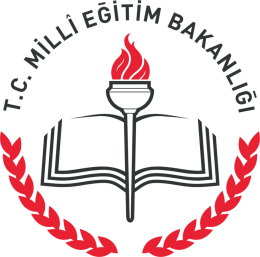 YABANCI DİLLERUKRAYNACA A1 SEVİYESİKURS PROGRAMIAnkara, 2018İÇİNDEKİLERSayfaİÇİNDEKİLER1GİRİŞ2YABANCI DİLLER A1 SEVİYESİ UKRAYNACA KURS PROGRAMINA İLİŞKİN AÇIKLAMALARPROGRAMIN GENEL AMAÇLARI KURSUN SEVİYESİ VE TANIMI AVRUPA ORTAK DİL KRİTERLERİNE GÖRE KAZANDIRILACAK DÖRT DİL BECERİSİ REFERANS DOKÜMANLAR VE DAYANAKLARPROGRAMIN SÜRESİGİRİŞ KOŞULLARIEĞİTİMCİLERİN NİTELİĞİBELGELENDİRMEEĞİTİM MERKEZİ YERİEĞİTİM/ÖĞRETİM DONANIMLARIDERSTE  KULLANILABİLECEK  ARAÇ VE GEREÇLERÖĞRETİM YÖNTEM VE TEKNİKLERİ                ÖĞRETİM YÖNTEM VE TEKNİKLERİNİN SEÇİMİNDE DİKKAT EDİLMESİ GEREKEN FAKTÖRLERİLETİŞİMSEL DİL YETERLİLİĞİ  DİL ÖĞRENENLERİN YARARLANDIKLARI STRATEJİLER334455566667889PROGRAMIN UYGULANMASINA İLİŞKİN AÇIKLAMALAR  TEMALARIN UYGULANMASIDİL ÖĞRETİMİNDE DÖRT TEMEL BECERİYİ GELİŞTİRMEDİL ÖĞRETİM ETKİNLİKLERİNİN PLANLANMASIGÖRSEL VE İŞITSEL ARAÇLARDAN FAYDALANMAGRAMER ODAKLI EĞİTİM YERİNE İLETİŞİMSEL VE İŞLEVSEL DİL EĞİTİMİ99101010YABANCI DİLLER A1 SEVİYESİ UKRAYNACA KURS PROGRAMI  TEMA TABLOLARI1.  TEMA   BEN VE YAKIN ÇEVREM112.  TEMA   GÜNLÜK YAŞAM123.  TEMA   İNSANLARIN GÖRÜNÜŞLERİ VE TANIMLAMALAR134.  TEMA   ZAMAN VE MEKAN145.  TEMA   SOSYAL HAYAT15ÖLÇME VE DEĞERLENDİRMETEMA SONU DEĞERLENDİRMESEVİYE TESPİT SINAVLARIKURSİYERLERİN KENDİ KENDİNİ DEĞERLENDİRMELERİDÖRT DİL BECERİSİNDEKİ ÖLÇME ve DEĞERLENDİRME SINIRLILIKLARI16171717-19YABANCI DİLLER A1 SEVİYESİ UKRAYNACA KURS PROGRAMI KURSİYER DEĞERLENDİRME ÇİZELGESİ20Somut ihtiyaçların karşılanmasını amaçlayan, bilinen günlük ifadeleri ve oldukça basit cümleleri anlayıp kullanabilir. Kendini tanıtabilir, başkalarını tanıştırabilir. Başkalarına, kendileri hakkında (örneğin, nerede oturdukları, kimleri tanıdıkları ve nelere sahip oldukları) sorular yöneltebilir ve sorulan benzeri soruları yanıtlayabilir. Karşısındaki kişiler yavaş ve anlaşılır bir biçimde konuşuyorlar ve yardımcı oluyorlarsa, onlarla basit yollardan anlaşabilir.DİNLEMEKendisi ile ya da ailesiyle ilgili veya kendi çevresinde var olan somut şeyleri bildiği sözcüklerle çok basit cümlelerle ve ancak yavaş yavaş ve tane tane konuşulduğunda anlayabilir.OKUMATabelalarda, afişlerde ya da kataloglarda yer alan bildiği adları, sözcükleri tek tek ve çok basit cümleleri anlayabilir.KONUŞMAKARŞILIKLI KONUŞMA Konuşma arkadaşı biraz yavaş ve yineleyerek konuşursa veya başka bir şekilde söylerse ve söylemek  istediklerinde kendisine yardımda bulunursa kendisini basit bir biçimde ifade edebilir. Ihtiyaç hâlinde çok iyi bildiği konularla ilgili basit soruları sorabilir ve soruları yanıtlayabilir.SÖZEL ÜRETİMTanıdığı kişileri ve oturduğu yeri betimlemek icin basit ve kalıplaşmış ifadeleri ve cümleleri kullanabilir.YAZMATatil selamları göndermek için kısa ve basit bir posta kartı yazabilir; otellerde, adları, adresleri, ulusal kimliği ve benzerlerini formlara işleyebilir.DİNLEME ve KONUŞMAKişilerarası diyaloglar ve sohbetler, şarkılar, basit bilmeceler, tekerlemeler, telefon görüşmeleri, ilanlar ve reklamlar (TV, radyo, İnternet vb.), çizgi filmler, şarkı klipleri,  kişisel ses veya görüntü kayıtları, telesekreter ve sesli mesaj kayıtları, kayıt edilmiş konuşma metinleri, maçlar, panayır-pazar konuşmaları. OKUMA VE YAZMANotlar ve mesajlar, gönderilmiş kısa mesajlar (SMS), kişisel mektuplar ve yazışmalar,mektuplar, kartvizitler, ilanlar ve reklamlar (gazete, dergi, İnternet vb.), el ilanları, broşürler,  kataloglar, afişler, duvar yazıları, reklam yazıları, reklam malzemeleri, levhalar, kamu levhaları ve ilanları, güvenlik yönergeleri, süpermarket-bakkal-pazar tezgâhlarındaki levhalar, kitaplar (öğretici kitaplar, okuma kitapları, ders kitapları, kaynak kitaplar, alıştırma kitapları, sözlükler), basit bildirimler, basit formlar ve anketler, malların paketleri ve etiketleri, yol ve ulaşım planları, krokiler, haritalar, biletler (yolcu biletleri, müze, sinema tiyatro vb), kısa notlar, bilgisayar ekranındaki metin ve uyarılar, ekran görüntüleri, basit İnternet sohbet yazışmaları, menüler, yemek listeleri, basit bulmacalar.Kurs için belirli bir kitap takip etme zorunluluğu yoktur. İşlenecek konular tema sayfalarında açık bir şekilde belirlenmiştir. Bununla birlikte kursiyerler ve kurs öğretmeni ortak bir kararla kitap veya materyal belirleyebilirler. Program uygulanırken kaynak ders kitaplarının bulunmaması durumunda öğretmen tarafından hazırlanan ders notlarından yararlanılabilir.Kurs için belirli bir kitap takip etme zorunluluğu yoktur. İşlenecek konular tema sayfalarında açık bir şekilde belirlenmiştir. Bununla birlikte kursiyerler ve kurs öğretmeni ortak bir kararla kitap veya materyal belirleyebilirler. Program uygulanırken kaynak ders kitaplarının bulunmaması durumunda öğretmen tarafından hazırlanan ders notlarından yararlanılabilir.YÖNTEMLERTEKNİKLERYaygın Kullanılan YöntemlerDil Bilgisi-Çeviri Yöntemi, Direkt Yöntem/Dolaysız Yöntem, Doğal Yöntem, İşitsel-Dilsel Yöntem, Bilişsel Yöntem, İletişimsel Yöntem, Seçmeli Yöntem. Alternatif Olarak Kullanılan Başlıca Diğer Yöntemler Telkin Yöntemi, Danışmanlı (Grupla) Dil Öğretim Yöntemi, Sessizlik Yöntemi, Tüm Fiziksel Tepki Yöntemi, İşitsel-Görsel Yöntem, Görev Temelli Yöntem, İçerik Merkezli Yöntem.Grupla Öğretim TeknikleriBeyin fırtınası,Gösteri,Soru-Cevap,Rol Yapma- Drama,Drama-Yaratıcı drama,Benzetim,İkili ve Grup Çalışmaları,Eğitsel Oyunlarla Öğretim,Mikro Öğretim. Bireysel Öğretim TeknikleriBireyselleştirilmiş Öğretim,Dönüşümlü Günlük Çalışmalar,Beceri Geliştirme Çalışmaları,Planlı Grup Çalışmaları,Düzey Geliştirme Çalışmaları,Programlı Öğretim,Bilgisayar Destekli Öğretim.Sınıf Dışı Öğretim TeknikleriGezi,Gözlem,Görüşme,Sergi,Proje,Ödev.(*)    UKRAYNACA A1 SEVİYESİ    KURS   PROGRAMI  KAZANIMLAR1. BEN VE YAKIN ÇEVREMTANIŞMABasit konuşma ve nezaket kalıplarını kullanır, konuşmanın devamında ortaya çıkan yeni durumlara karşılık verir.   Selamlaşma: Selam, Merhaba, Günaydın, Görüşmek üzere.     Tanışma:Adın ne,   Nerelisin, Kaç yaşındasın, Uyruğun nedir?  Memnun oldum.   Hal Hatır sorma: Nasılsın/Nasılsınız? , İyi misiniz? , İyiyim, siz nasılsınız?      Onaylama ve reddetme: Evet, hayır.   Vedalaşma: Hoşçakal, görüşmek üzere.    Özür dileme: Affedersiniz, üzgünüm.   Nezaket: Rica ederim, buyrun, teşekkür ederim.1. BEN VE YAKIN ÇEVREMALFABEAlfabede yer alan harfleri  duyduğunda anlar ve harflere ait sesleri çıkarır.1. BEN VE YAKIN ÇEVREMALFABEAlfabede yer alan harfleri tanır ve  yazar.1. BEN VE YAKIN ÇEVREMALFABEGörsellerle  verilen kelimelerde eksik olan harfi ya da harfleri tamamlar.   a-a-a     araba1. BEN VE YAKIN ÇEVREMALFABEAd, soyad gibi kelimeleri  harf harf söyler ( kodlar)    Örneğin:     A-Y-L-İ-N1. BEN VE YAKIN ÇEVREMALFABEDinlediği benzer sözcüklerdeki yakın sesleri ayırt eder.1. BEN VE YAKIN ÇEVREMALFABETonlama ve vurgudaki farkları ayırır.1. BEN VE YAKIN ÇEVREMALFABEKonuşma esnasında farklı dillerde kullanılan benzer kelimeleri fark eder.Örneğin: radyo, TV, telefon, aktif.1. BEN VE YAKIN ÇEVREMSAYILARSayma sayılarını 1 den 20 ye kadar okur ve sayar. 1. BEN VE YAKIN ÇEVREMSAYILARRakamsal olarak verilen sayıları yazı ile yazar.     ör. 15: On beş.1. BEN VE YAKIN ÇEVREMSAYILARYazı olarak verilen sayıları rakamla yazar.   ör. On altı : 161. BEN VE YAKIN ÇEVREMSAYILARKendi telefon numarasını söyler ve başkasının telefon numarasını sorar.1. BEN VE YAKIN ÇEVREMSAYILARRakamlarla verilen telefon numaralarını yazı ile yazar.   ör.0216 1010: Sıfır-iki-bir-altı-bir-sıfır-bir-sıfır.1. BEN VE YAKIN ÇEVREMSAYILARSöylenişleri benzeyen sayıları ayırt eder.1. BEN VE YAKIN ÇEVREMKENDİNİ TANITMAKısa ve basit kelimeler kullanarak kendisini tanıtır.1. BEN VE YAKIN ÇEVREMKENDİNİ TANITMAKendisi ile ilgili basit soruları anlar ve karşısındaki kişiye basit sorular sorar.1. BEN VE YAKIN ÇEVREMKENDİNİ TANITMAKendisi ile ilgili temel kişisel bilgileri verir.   ör. Yaş, ad, meslek, adres, uyruk, telefon numarası gibi.1. BEN VE YAKIN ÇEVREMKENDİNİ TANITMABir kimsenin kendisi ve ailesi hakkında konuştuklarını anlar.   ör. Nereli olduğu, kardeş sayısı, anne-babasının mesleği ve nereli oldukları, hangi dilleri konuştuğu gibi.1. BEN VE YAKIN ÇEVREMKENDİNİ TANITMAKişilerin fiziksel özelliklerini tanımlar.   ör. Boy, saç rengi, göz rengi vb. özelliklerini söyler.1. BEN VE YAKIN ÇEVREMKENDİNİ TANITMAHangi okulda okuduğunu veya hangi işte çalıştığını söyler ve yazar.1. BEN VE YAKIN ÇEVREMKENDİNİ TANITMATelefonda kişisel bilgilerini verir.    ör. Ad, yaş, adres vb.1. BEN VE YAKIN ÇEVREMKENDİNİ TANITMAKendi ülkesini, milliyetini ve konuştuğu dili söyler.1. BEN VE YAKIN ÇEVREMKENDİNİ TANITMAOkuduğu bir metindeki birbiri ile ilişkili ülke, milliyet, meslek, işyeri ve adres ifadelerini sınıflandırır.1. BEN VE YAKIN ÇEVREMKENDİNİ TANITMAÜlkeler ve milliyetlerle ilgili olarak dinlediği bir metindeki kelime, resim veya isimleri eşleştirir.1. BEN VE YAKIN ÇEVREMKENDİNİ TANITMAVerilen seçeneklerden ülke, milliyet ve dil eşleştirmelerini doğru bir şekilde yapar.1. BEN VE YAKIN ÇEVREMKENDİNİ TANITMABaşkaları kendileri ile ilgili konuştuğunda söylenenleri anlar.   ör. Yaş, ad, meslek, adres, uyruk.1. BEN VE YAKIN ÇEVREMKENDİNİ TANITMAAkrabalık bağı belirten kelimeleri anlar ve kullanır.    ör. Anne, baba, kardeş, amca, teyze, dede  vb.1. BEN VE YAKIN ÇEVREMKENDİNİ TANITMAE-posta olarak ya da bir İnternet sayfasında kedine ait kişisel bilgilerini verdiği bir metin yazar.1. BEN VE YAKIN ÇEVREMKENDİNİ TANITMABir metni okuduğunda kişisel bilgiler içeren ifadeleri ayırt eder.1. BEN VE YAKIN ÇEVREMKENDİNİ TANITMAKişisel bilgileri ve tercihleri içeren bir ileti yazar.1. BEN VE YAKIN ÇEVREMKENDİNİ TANITMABasit anketleri ve kişisel bilgi isteyen formları doldurur.1. BEN VE YAKIN ÇEVREMKENDİNİ TANITMABasit cümlelerle aile bireylerini tanıtan bir paragraf yazar.1. BEN VE YAKIN ÇEVREMKENDİNİ TANITMAFiziksel durum ve duyguları hakkında konuşur.      Fiziksel Durum: Hastayım, yorgunum, vb.   Duygu Durumu: İyiyim, kötüyüm, üzgünüm,  mutluyum, heyecanlıyım gibi ifadeler.1. BEN VE YAKIN ÇEVREMKENDİNİ TANITMADurum bildiren sözcükleri  ve yüklemi şahıslara uygun biçimiyle kullanır.    ör.  Ben iyiyim. Yorgunum.1. BEN VE YAKIN ÇEVREMKENDİNİ TANITMAYavaş ve net  bir şekilde konuşulmuş  basit ve kısa ses kayıtlarında, daha önceden bildiği kelimeleri, isimleri ve sayıları anlar.1. BEN VE YAKIN ÇEVREMKENDİNİ TANITMAGünlük konuşmanın geçtiği bir diyalogda boş yerleri uygun ifade ile tamamlar.     ör. İki kişinin tanışmasını içeren bir konuşma metni.1. BEN VE YAKIN ÇEVREMKENDİNİ TANITMABasit bağlaçları kullanır.    ör. “ama”, “ve”,” çünkü”,“sonra” gibi .1. BEN VE YAKIN ÇEVREMKENDİNİ TANITMABir konuşmacıyı tanıtmak veya tebrik etmek gibi önceden hazırlanmış kısa bir konuşmayı okur.(*)    UKRAYNACA A1 SEVİYESİ    KURS   PROGRAMI  KAZANIMLARGÜNLÜK YAŞAMSINIF DİLİSınıf içerisinde kullanılan nesnelerin isimlerini  bilir.   ör. kitap, masa, sıra, vb. GÜNLÜK YAŞAMSINIF DİLİSınıf içi iletişimde kullanılan komutları anlar, söyler ve uygular.   ör. Ayağa kalk, otur, oku, dinle, yaz vb.GÜNLÜK YAŞAMSINIF DİLİBasit talimatları okuduğunda ve dinlediğinde anlar.   ör. “Lütfen ayağa kalk.”  ,  “Buraya gel.”  ,  ”Lütfen kapıyı kapat.”GÜNLÜK YAŞAMSINIF DİLİOkulda gördüğü poster, afiş, broşür ve tabelalardaki önemli bilgileri seçip bulur ve anlar.   ör. Merdivenleri çıkarken dikkatli olunuz!  Kütüphane 2. kattadır.    GÜNLÜK YAŞAMSINIF DİLİGörsellerle desteklenmiş basit talimatları anlar.   ör. Lütfen ışığı kapatınız! Yangın anında camı kırınız!GÜNLÜK YAŞAMSINIF DİLİOkul konusundaki basit bir diyaloğu okur ve diyalogla ilgili sorulan basit soruları cevaplar.   ör. Ders ne zaman başlıyor? , Öğretmen okulda mı? ,  Ders ne zaman bitiyor?GÜNLÜK YAŞAMSINIF DİLİÖğretmenin sınıf içi etkinliklerle ilgili yaptığı açıklamaları anlar ve uygular.GÜNLÜK YAŞAMSAATLER ve RUTİNLERSayma sayılarını 20 den 100 e kadar okur ve sayar. GÜNLÜK YAŞAMSAATLER ve RUTİNLERSaati sorar ve kendisine sorulduğunda saatin kaç olduğunu söyler.    Tam, yarım, çeyrek kala-geçe gibi zaman ifadelerini kullanır.GÜNLÜK YAŞAMSAATLER ve RUTİNLERHer gün yaptığı işlerin saat bilgisini verir.    ör. 07.00‘ de kalkarım, 08.00‘ de kahvaltı yaparım, 18.30‘da eve dönerim.GÜNLÜK YAŞAMSAATLER ve RUTİNLERGünlük yaptığı işleri sıklık zarfları kullanarak anlatır.    ör. “daima”, “sıksık”, “genellikle”, “asla”        “Daima dişlerimi fırçalarım. ” , “Sık sık dua ederim.”, “Genellikle kitap okurum.” , “Asla yalan söylemem.”GÜNLÜK YAŞAMSAATLER ve RUTİNLERBir kişiye her gün yaptığı işlerin saatini sorar, kendisine sorulanlara cevap verir.   ör. Saat kaçta kalkarsın? ,  Saat kaçta eve dönersin? ,  Ders saat kaçta başlar?GÜNLÜK YAŞAMSAATLER ve RUTİNLERRakamsal olarak verilen saatleri yazı ile yazar.    ör. 11.05: “Saat on biri beş geçiyor.” ya da “On bir sıfır beş.”GÜNLÜK YAŞAMSAATLER ve RUTİNLEROlayların oluş sırasını belirtmek için “önce” “sonra” gibi edatları kullanır.   ör. Saat 18‘den sonra yemek yemem.GÜNLÜK YAŞAMSAATLER ve RUTİNLERBir cümlenin eylemini uygun zamana göre çekimler.   ör.    Yazın tatile ……….( gideceğim).            Her gün erken  ……… ( kalkarım).            Film ……………………(izliyorum).GÜNLÜK YAŞAMSAATLER ve RUTİNLERBir kişinin yaptığı günlük işleri anlatan metni okur, metinle ilgili soruları cevaplar.GÜNLÜK YAŞAMSAATLER ve RUTİNLERBasit ifadeleri kullanarak kendisinin yaptığı günlük işleri anlatır ve yazar.GÜNLÜK YAŞAMSAATLER ve RUTİNLERGünlük faaliyetleri içeren bir dizi resmi sıraya koyar ve metin oluşturur.GÜNLÜK YAŞAMSAATLER ve RUTİNLERBirlikte kullanılması gereken kelimelerle fiilleri doğru eşleştirir.    ör.   İzlemek/müzik/yemek/film/yapmak/dinlemek/kılmak/namaz         “film izlemek”, “müzik dinlemek”, “yemek yapmak”, “namaz kılmak”GÜNLÜK YAŞAMSAATLER ve RUTİNLERVerilen bir metne ilişkin boşluk doldurmalı cümleleri fiil çekimini  uygun zaman ve şahsa göre doğru kullanarak tamamlar.   ör. Ben hafta sonları sinemaya ……………….. (giderim).GÜNLÜK YAŞAMSAHİPLİKKendisinin veya başkasının sahip olduğu varlıkları söyler, yazar ve konuşulanları anlar.   ör. Benim beyaz bir kedim var.GÜNLÜK YAŞAMSAHİPLİKVerilen bir metindeki sahiplik bildiren ifadeleri anlar ve ilgili soruları cevaplar.GÜNLÜK YAŞAMSAHİPLİKŞahıs zamirleri ile sahiplik bildiren sıfatları eşleştirir.     ör.   Ben-Benim    Sen–Senin  O-Onun  ….GÜNLÜK YAŞAMSAHİPLİKSahiplik bildiren ifadeleri kullanarak akrabalık bağlarını açıklar.   ör. Benim dayım, Ayşe‘nin annesi.GÜNLÜK YAŞAMSAHİPLİKVerilen bir soyağacına göre akrabalık ilişkilerini  ifade eder.GÜNLÜK YAŞAMSAHİPLİKVerilen bir cümledeki boşluklara sahiplik bildiren uygun ek veya ifadeleri yazar.GÜNLÜK YAŞAMSAHİPLİKSahiplik bildiren ifadeleri kullanarak tamlama yapar.   ör. Bilge‘ nin kedisi.GÜNLÜK YAŞAMSORU KELİMELERİKim?, Ne?, Nerede?, Nereye?, Ne zaman?, Nasıl? sorularını kullanır ve bunlarla ilgili kendisine verilen sorulara cevap verir.(*)     UKRAYNACA A1 SEVİYESİ    KURS   PROGRAMI  KAZANIMLARİNSANLARIN  GÖRÜNÜŞLERİ ve TANIMLAMALARMESLEKLERBir meslek ile ilgili verilen görselden mesleği tanır.İNSANLARIN  GÖRÜNÜŞLERİ ve TANIMLAMALARMESLEKLERKendi mesleğini söyler ve karşısındaki kişiye mesleğini sorar.İNSANLARIN  GÖRÜNÜŞLERİ ve TANIMLAMALARMESLEKLERAnne ve babasının mesleğini söyler ve yazar.Verilen görsellerle meslek isimlerini eşleştirir.İNSANLARIN  GÖRÜNÜŞLERİ ve TANIMLAMALARMESLEKLERVerilen görsellerin altına meslek isimlerini yazar.İNSANLARIN  GÖRÜNÜŞLERİ ve TANIMLAMALARMESLEKLERHayalindeki mesleği söyler.İNSANLARIN  GÖRÜNÜŞLERİ ve TANIMLAMALARTANIMLAMALARBir nesne hakkındaki basit bilgileri sorar.İNSANLARIN  GÖRÜNÜŞLERİ ve TANIMLAMALARTANIMLAMALARBir nesne hakkındaki basit bilgileri, tarif ve tanımlamaları anlar.İNSANLARIN  GÖRÜNÜŞLERİ ve TANIMLAMALARTANIMLAMALARÇevresindeki nesneleri tanıtır.    ör. arabaların  büyüklüğü ve renkleri, bir topun büyüklüğü rengi kime ait olduğu nerede olduğu gibi.İNSANLARIN  GÖRÜNÜŞLERİ ve TANIMLAMALARTANIMLAMALARİşaret sıfatlarını  ve işaret zamirlerini yerinde kullanır.   ör. Bu ağaç. Şu araba. Şu, bizim ev.İNSANLARIN  GÖRÜNÜŞLERİ ve TANIMLAMALARTANIMLAMALARNesne veya kişilerin özelliklerini, işaret sıfatlarını kullanarak betimler.   ör. Bu ev büyüktür. Bu adam uzun boyludur.İNSANLARIN  GÖRÜNÜŞLERİ ve TANIMLAMALARTANIMLAMALARVerilen resmin ne olduğunu işaret zamirleriyle  yazar ve söyler.         ör.  Bu/şu /o  bir evdir.          Bunlar/ Şunlar/ Onlar yenidir, eskidir.İNSANLARIN  GÖRÜNÜŞLERİ ve TANIMLAMALARTANIMLAMALARResmini gördüğü basit kelimeleri yazar.   ör. Kız, ev, köpek.İNSANLARIN  GÖRÜNÜŞLERİ ve TANIMLAMALARTANIMLAMALARVarlıklara ait özellikleri belirten sıfatları yerinde kullanır.   ör. Çalışkan öğrenci, pahalı araba.İNSANLARIN  GÖRÜNÜŞLERİ ve TANIMLAMALARTANIMLAMALARVerilen bir sıfatın eş ya da zıt anlamlısını yazar ve söyler.   ör.  Iyi x kötü,  basit = kolayİNSANLARIN  GÖRÜNÜŞLERİ ve TANIMLAMALARTANIMLAMALARVerilen sözcüğün zıt veya eş anlamlısını tablodan bulur.İNSANLARIN  GÖRÜNÜŞLERİ ve TANIMLAMALARTANIMLAMALARVerilen bir metinde boş bırakılan yerlere uygun sıfatları yerleştirir.İNSANLARIN  GÖRÜNÜŞLERİ ve TANIMLAMALARTANIMLAMALARResimlerde verilen yerlerin adlarını sorar, cevaplar.      ör.  Burası neresi?  Burası Anıtkabir.İNSANLARIN  GÖRÜNÜŞLERİ ve TANIMLAMALARTANIMLAMALARŞahıs zamirlerini  sözlü ve yazılı olarak doğru bir şekilde sıralar.   ör.  Ben, sen, o, biz, siz, onlar.İNSANLARIN  GÖRÜNÜŞLERİ ve TANIMLAMALARTANIMLAMALARZamirlerle ilgili bir tabloda boş bırakılan yerleri doğru zamirlerle tamamlar.İNSANLARIN  GÖRÜNÜŞLERİ ve TANIMLAMALARTANIMLAMALARDinlediği metindeki renkleri ve nesneleri eşleştirir.İNSANLARIN  GÖRÜNÜŞLERİ ve TANIMLAMALARTANIMLAMALARBasit cümlelerle sevdiği bir hayvanı, nesneyi veya insanı kısaca anlatır.İNSANLARIN  GÖRÜNÜŞLERİ ve TANIMLAMALARTANIMLAMALARSıfatları derecelendirerek nesneler arasında karşılaştırma yapar.   ör.  Hızlı araba, daha hızlı araba, en hızlı araba.İNSANLARIN  GÖRÜNÜŞLERİ ve TANIMLAMALARVÜCUDUMUZVerilen bir görselden vücudun bölümlerini ve organlarını tanır. İNSANLARIN  GÖRÜNÜŞLERİ ve TANIMLAMALARVÜCUDUMUZGösterildiğinde vücudun bölümlerinin isimlerini söyler.İNSANLARIN  GÖRÜNÜŞLERİ ve TANIMLAMALARVÜCUDUMUZVücudun organlarını yazar.İNSANLARIN  GÖRÜNÜŞLERİ ve TANIMLAMALARVÜCUDUMUZKendisinin ve diğer kişilerin dış görünüşlerini betimler.   ör.  Göz ve saç rengi, uzunluk kısalık vb.İNSANLARIN  GÖRÜNÜŞLERİ ve TANIMLAMALARVÜCUDUMUZDış görünüşle ilgili eksik bırakılmış cümleleri resme veya metne göre tamamlar.İNSANLARIN  GÖRÜNÜŞLERİ ve TANIMLAMALARKIYAFETLERKıyafet görselleri ile kıyafet isimlerini eşleştirir.İNSANLARIN  GÖRÜNÜŞLERİ ve TANIMLAMALARKIYAFETLERKıyafetlerin adlarını, renklerini  ve özelliklerini söyler ve yazar.   ör.   Pantolon uzun ve siyahtır.İNSANLARIN  GÖRÜNÜŞLERİ ve TANIMLAMALARKIYAFETLERDinlediği metindeki renkleri ve kıyafetleri eşleştirir.İNSANLARIN  GÖRÜNÜŞLERİ ve TANIMLAMALARKIYAFETLERÇevresindeki birini kıyafetleri ile anlatır.İNSANLARIN  GÖRÜNÜŞLERİ ve TANIMLAMALARKIYAFETLERKarışık hâlde verilmiş kelimelerden olumlu, olumsuz cümle veya soru cümlesi oluşturur.   ör.  Kahverengidir/ceketi/Mert’in/yeni        Mert’in yeni ceketi kahverengidir.İNSANLARIN  GÖRÜNÜŞLERİ ve TANIMLAMALARKIYAFETLERKıyafetleri yazlık ve kışlık olarak gruplandırır.   ör. Kaban, atkı, eldiven, tişört, şort.İNSANLARIN  GÖRÜNÜŞLERİ ve TANIMLAMALARYİYECEKLERDinlediği metinde açlık, susuzluk durumlarını ayırt eder.İNSANLARIN  GÖRÜNÜŞLERİ ve TANIMLAMALARYİYECEKLERBir kafe ya da restoranda yemek siparişi verir.İNSANLARIN  GÖRÜNÜŞLERİ ve TANIMLAMALARYİYECEKLERBir yiyeceğin fiyatını sorar.İNSANLARIN  GÖRÜNÜŞLERİ ve TANIMLAMALARYİYECEKLERÇok yaygın olarak bilinen yiyecek ve içeceklerin isimlerini söyler ve yazar.İNSANLARIN  GÖRÜNÜŞLERİ ve TANIMLAMALARYİYECEKLERDinlediği  bir metinde geçen menü ile ilgili bilgileri ayırt eder.İNSANLARIN  GÖRÜNÜŞLERİ ve TANIMLAMALARYİYECEKLERYiyeceklerle ilgili bir metinde geçen kelimelerin anlamını sözlükten bulur.İNSANLARIN  GÖRÜNÜŞLERİ ve TANIMLAMALARYİYECEKLERResimlerde verilen yiyecek ve içeceklerin tekil ve çoğullarını yazar. İNSANLARIN  GÖRÜNÜŞLERİ ve TANIMLAMALARYİYECEKLERNesneleri sayılabilir ve sayılamayan olarak ayırt eder.(*)     UKRAYNACA A1 SEVİYESİ    KURS   PROGRAMI  KAZANIMLAR4.  ZAMAN ve MEKANYAŞADIĞIM YER VE ÇEVREMVar/yok ifadelerini kullanarak evin bölümleri hakkında bilgi verir.4.  ZAMAN ve MEKANYAŞADIĞIM YER VE ÇEVREMOdasındaki eşyaları yerlerini belirterek anlatır.4.  ZAMAN ve MEKANYAŞADIĞIM YER VE ÇEVREMMetinde tarif edilen evin bölümlerini resimlerle eşleştirir.4.  ZAMAN ve MEKANYAŞADIĞIM YER VE ÇEVREMDinlediği metne göre verilen yeri harita veya krokide bulur, işaretler.4.  ZAMAN ve MEKANYAŞADIĞIM YER VE ÇEVREMKendi ülkesini tanıtan basit dille kaleme alınmış bir metni okur ve ilgili soruları cevaplar.   ör. Ülkesinin nüfusu,  komşuları, ülke içindeki bölgeler ve özellikleri gibi bilgiler.4.  ZAMAN ve MEKANYAŞADIĞIM YER VE ÇEVREMTanışma ile ilgili diyaloglarda boş bırakılan yerleri uygun kelimelerle tamamlar.4.  ZAMAN ve MEKANYAŞADIĞIM YER VE ÇEVREMÇevre ile ilgili verilen resimlerle kelimeleri eşleştirir.4.  ZAMAN ve MEKANYAŞADIĞIM YER VE ÇEVREMYönergeleri, kısa ve basit yazılı ve sözlü yol tariflerini anlar.   ör. Sağa dön.  Buraya park etmeyiniz!   Müze yolun sonundadır.4.  ZAMAN ve MEKANYAŞADIĞIM YER VE ÇEVREMYaşadığı ve oturduğu yeri betimlemek için basit, kalıplaşmış ifadeler/ ifadeleri kullanır.	4.  ZAMAN ve MEKANHAFTANIN GÜNLERİ AYLAR  VE MEVSİMLERHaftanın günlerini doğru sırayla söyler ve yazar.4.  ZAMAN ve MEKANHAFTANIN GÜNLERİ AYLAR  VE MEVSİMLERKendisine sorulduğunda bir önceki ya da bir sonraki günü söyler.   ör.   Yarın haftanın hangi günü?  Yarın Salı.4.  ZAMAN ve MEKANHAFTANIN GÜNLERİ AYLAR  VE MEVSİMLERYılın aylarını doğru sırayla söyler ve yazar.4.  ZAMAN ve MEKANHAFTANIN GÜNLERİ AYLAR  VE MEVSİMLERKendisine sorulduğunda bir önceki ya da bir sonraki ayı söyler.   ör.  Önümüzdeki ay hangi aydır?  Önümüzdeki ay mayıs ayıdır. 4.  ZAMAN ve MEKANHAFTANIN GÜNLERİ AYLAR  VE MEVSİMLERMevsimlere ait ayları eşleştirir, söyler ve yazar. Dinlediğinde anlar.4.  ZAMAN ve MEKANHAFTANIN GÜNLERİ AYLAR  VE MEVSİMLERKarşısındaki kişinin doğum tarihini sorar. 4.  ZAMAN ve MEKANHAFTANIN GÜNLERİ AYLAR  VE MEVSİMLERKendisinin doğum tarihini söyler.4.  ZAMAN ve MEKANHAFTANIN GÜNLERİ AYLAR  VE MEVSİMLERÖnemli günlere ilişkin sorular sorar ve sorulan sorulara cevap verir.   ör. Çocuk bayramı ne zamandır? Çocuk bayramı 23 Nisan’dır.        Ülkemizdeki dini bayramlar hangileridir?  Ramazan Bayramı ve Kurban Bayramıdır.4.  ZAMAN ve MEKANHAFTANIN GÜNLERİ AYLAR  VE MEVSİMLERÖnemli bir günü anlatan bir metne ilişkin basit soruları cevaplar.   ör.  Günün neden önemli olduğu, hangi ayda ve hangi günde kutlandığı, o gün ne yapıldığı  gibi.4.  ZAMAN ve MEKANHAFTANIN GÜNLERİ AYLAR  VE MEVSİMLEROlayların oluş sırasını belirtmek için “önce” “sonra” gibi edatları yerinde kullanır.   ör.  Kutlamadan sonra kapanış konuşması gelir.4.  ZAMAN ve MEKANHAFTANIN GÜNLERİ AYLAR  VE MEVSİMLERÖnemli bir günde neler yapıldığına dair kısa bir metin yazar.    ör.  Anneler/ Babalar Günü veya doğum günü vb.4.  ZAMAN ve MEKANHAFTANIN GÜNLERİ AYLAR  VE MEVSİMLERHava durumu ile ilgili kelimeleri ve kısa cümleleri anlar ve ifade eder.    ör. Yağmurlu, güneşli vb.4.  ZAMAN ve MEKANHOBİLERYapmaktan hoşlandığı ve hoşlanmadığı şeylerden bahseder.4.  ZAMAN ve MEKANHOBİLERHobileri ifade eden resimlerle hobileri eşleştirir.4.  ZAMAN ve MEKANHOBİLERBaşkalarına, yapmaktan hoşlandığı ve hoşlanmadığı şeyleri sorar.4.  ZAMAN ve MEKANHOBİLERHoşlandığı ve ya hoşlanmadığı bir konu hakkında basit cümlelerle konuşur.   ör. ”Yüzmeyi severim”, “Brokoli yemeyi sevmem”, “Yalan söylemekten nefret ederim”, “Yürüyüş yapmaktan      hoşlanırım”.4.  ZAMAN ve MEKANHOBİLERHobi ve alışkanlıklara ilişkin basit bir metni yeterince anlayarak okur.4.  ZAMAN ve MEKANHOBİLERHobi ve tercileri içeren bir metinde verilen bilgilerin doğru ya da yanlışlığını ayırt eder.4.  ZAMAN ve MEKANHOBİLEROkuduğu metin hakkında soru sorar ve sorulan sorulara cevap verir.4.  ZAMAN ve MEKANHOBİLEREn sevdiği film, aktör/aktris, hayvan vb. hakkında basit ifadeleri kullanarak paragraf yazar.4.  ZAMAN ve MEKANHOBİLERVerilen olumlu bir cümleyi olumsuza, olumsuz bir cümleyi de olumluya çevirir.   ör.  Futbol oynuyorum./ Futbol oynamıyorum.    Bisiklete binmiyorum./ Bisiklete biniyorum.4.  ZAMAN ve MEKANHOBİLERYapabildiği ve yapamadığı şeyleri ifade eder.   ör.  “Yüzebilirim”, “Bisiklete binebilirim”, “Resim çizemem”, “Şarkı söyleyemem”, 4.  ZAMAN ve MEKANHOBİLERHayranı olduğu  insanların nerede yaşadıklarını  basit, bilindik kalıplar kullanarak yazar.4.  ZAMAN ve MEKANHOBİLERHayranı olduğu  ünlü kişilerin  neler yaptıklarını basit, bilindik kalıplar kullanarak yazar.(*)     UKRAYNACA A1 SEVİYESİ    KURS   PROGRAMI  KAZANIMLAR5. SOSYAL HAYATTÖAALIŞVERİŞBir dükkanda bir ürünün fiyatını sorar ve anlar.    ör. Sütün fiyatı ne kadar?5. SOSYAL HAYATTÖAALIŞVERİŞBasit matematiksel hesaplamalarda artı, eksi, kere gibi ifadeleri anlar. 5. SOSYAL HAYATTÖAALIŞVERİŞVerilen cümleler arasında bağlantı kurar, birbiri ile ilgili cümleleri eşleştirir.    ör.  Karışık verilmiş bir diyalog5. SOSYAL HAYATTÖAALIŞVERİŞAçık anonslardaki rakamları, fiyatları ve zamanları anlar.   ör. Trenimiz 10 dk. sonra  istasyonumuzda olacaktır. / Elmanın kilosu 1.5 TL olmuştur.5. SOSYAL HAYATTÖAALIŞVERİŞBir mağazadaki satıcı ile alıcı arasındaki konuşmada geçen basit kelimeleri ve kısa cümleleri ayırt eder ve anlar.    ör.  Bu elbisenin beyaz rengi var mı?5. SOSYAL HAYATTÖAALIŞVERİŞAlıveriş ile ilgili bir metinde geçen kelimelerin anlamını sözlükten bulur.5. SOSYAL HAYATTÖAALIŞVERİŞAnlamadığını belirtir.   ör.  “Anlamadım”.5. SOSYAL HAYATTÖAALIŞVERİŞSözlük yardımı ile basit metinlerdeki cümleleri ve ifadeleri anlar ve basit cümlelerle yazar.5. SOSYAL HAYATTÖAALIŞVERİŞTabelalarda, afişlerde ya da kataloglarda yer alan sözcükleri ve çok basit cümleleri anlar.5. SOSYAL HAYATTÖAALIŞVERİŞGörsel destek içeren kısa, basit betimlemeleri anlar.5. SOSYAL HAYATTÖADAVETLERİletişim araçlarını kullanarak davette/ öneride bulunur.5. SOSYAL HAYATTÖADAVETLERTeklifte bulunurken ya da teklifi reddederken kibar ifadeler kullanır.    ör. Kahve içer misiniz? Teşekkür ederim.5. SOSYAL HAYATTÖADAVETLERBir telefon görüşmesinde kibarca birini davet eder, yapılan davete nezaket kalıplarını kullanarak cevap verir.5. SOSYAL HAYATTÖADAVETLERKarışık olarak verilmiş, davet ve teklif içeren cümleleri sıraya koyarak diyalog oluşturur.5. SOSYAL HAYATTÖADAVETLERVerilen metne uygun bir şekilde evet/hayır sorularını cevaplar.5. SOSYAL HAYATTÖADAVETLERCümlelerdeki boşluklara uygun filleri yerleştirir.   ör. Bir doğum günü davetini içeren bir  metindeki boşluklara uygun filler.5. SOSYAL HAYATTÖADAVETLERBir davet aldığında davetiyedeki bilgileri anlar.   ör. Bir davetiyedeki gün, saat, yer ve kutlamanın ne için yapılacağını anlar.5. SOSYAL HAYATTÖADAVETLERKalıplaşmış deyim ve cümleleri kullanarak bir davetiye yazar.5. SOSYAL HAYATTÖASEYAHATSık sık duraklasa da, seyahat ile ilgili bir konuşmaya katılır, kendisini  basit bir biçimde ifade eder.5. SOSYAL HAYATTÖASEYAHATBir metne ilişkin verilen ifadelerin doğru veya yanlış olduğunu belirler.   ör.  Bir tatile ilişkin mektubun içeriği ile ilgili ifadeler.5. SOSYAL HAYATTÖASEYAHATBir metne ilişkin sorulan basit soruları cevaplar.   ör. Olayın nerede geçtiği, kiminle gittiği, nereleri gördüğü.5. SOSYAL HAYATTÖASEYAHATBasit bir telefon konuşmasını dinlediğinde ya da konuşmanın metnini okuduğunda, sorulan soruları cevaplar. 5. SOSYAL HAYATTÖASEYAHATSözlük yardımı ile basit metinlerdeki cümleleri ve ifadeleri anlar ve basit cümlelerle yazar. 5. SOSYAL HAYATTÖASEYAHATVerilen cümleler arasında bağlantı kurarak cümleleri eşleştirir.5. SOSYAL HAYATTÖASEYAHATVerilen metne uygun bir şekilde evet/hayır sorularını cevaplar.5. SOSYAL HAYATTÖASEYAHATBir metne ilişkin sıralanmış cümlelerden yanlış olanları bulur ve düzenler.5. SOSYAL HAYATTÖASEYAHATKartpostal/ e-postalardaki kısa ve basit iletileri anlar ve yazar.5. SOSYAL HAYATTÖASEYAHATOtellerde giriş veya kayıt formlarını doldurur.5. SOSYAL HAYATTÖASEYAHATSeyahate ilişkin tecrübelerini ve şimdiye kadar bulunduğu yerleri söyler.   ör. Paris’ te bulundum.5. SOSYAL HAYATTÖAGÜNDELİK YAŞAMGünlük konuşmanın geçtiği bir diyalogta boş yerleri uygun ifadelerle tamamlar.5. SOSYAL HAYATTÖAGÜNDELİK YAŞAMBirisinden ihtiyacı olan  bir şeyi ister ve birisine ihtiyacı olan bir şeyi verir.5. SOSYAL HAYATTÖAGÜNDELİK YAŞAMGünlük yaşamda karşılaştığı  sayılar, miktarlar, fiyatlar ve zaman birimleriyle ilgili ifadeleri anlar ve kullanır.5. SOSYAL HAYATTÖAGÜNDELİK YAŞAMEn önemli gereksinmeler ya da çok alışılagelmiş konulara ilişkin basit sorular sorar ve soruları yanıtlar. 5. SOSYAL HAYATTÖAGÜNDELİK YAŞAMBasit saptamalar yapar ve benzeri saptamalara karşılık verir.   ör. Bu restoran  pahalıdır. Buranın havası güzeldir.5. SOSYAL HAYATTÖAGÜNDELİK YAŞAMBir söyleşide kendisine yöneltilen basit kişisel soruları yanıtlar. 5. SOSYAL HAYATTÖAGÜNDELİK YAŞAMOturduğu yer, tanıdıkları, kendisine ait olan şeyler vb. hakkında kişisel sorular sorar ve benzeri soruları yanıtlar.5. SOSYAL HAYATTÖAGÜNDELİK YAŞAMZaman ifadelerini kullanır.   ör. “haftaya” , “geçen cuma” , “Kasım ayında” ya da “saat 3‘ te” gibi 5. SOSYAL HAYATTÖAGÜNDELİK YAŞAMBir kişi hakkında yazılı bilgi ister  ya da bilgileri iletir.5. SOSYAL HAYATTÖAGÜNDELİK YAŞAMBasılı sözcükleri ve kısa metinleri bakarak yazar.5. SOSYAL HAYATTÖAGÜNDELİK YAŞAMBasit yazılmış resimli kullanım klavuzlarındaki yönergeleri anlar ve uygular.5. SOSYAL HAYATTÖAGÜNDELİK YAŞAMGünlük hayatta kullnılan sözcüklere ve devamlı kullnılar deyimlere bakarak yazar.   ör. Tabelalar, talimatlar, nesnelerin isimleri, mağaza isimleri vb.5. SOSYAL HAYATTÖAGÜNDELİK YAŞAMAdresini, uyruğunu ve kişiye ait diğer bilgileri harf harf söyler.5. SOSYAL HAYATTÖAGÜNDELİK YAŞAMGünlük yaşamda kendisi ile ilgili kullanacağı basit deyimlerin de olduğu kelime hazinesini zenginleştirir.ÖLÇME VE DEĞERLENDİRMEDÖRT DİL BECERİSİNDEKİ ÖLÇME VE DEĞERLENDİRME SINIRLILIKLARIDİNLEMEOKUMAKONUŞMAYAZMAT.C.Millî Eğitim Bakanlığı…………..  Halk Eğitimi Merkezi YABANCI DİLLER UKRAYNACA A1 SEVİYESİ KURS PROGRAMIKURSİYER DEĞERLENDİRME ÇİZELGESİBilgilerin doğru ve eksiksiz olduğu kontrol edilerek imza altına alınmıştır. Kurs Öğretmeni                        HEM Müdürü 